１　次の文を読んで，問いに答えなさい。　10世紀になり，地方のが乱れると，地方の有力なやは，a自分のを守るため一族などをさせ，や地方のにえ，しだいに勢力をのばしていきました。この動きの中で戦いを職業とするが生まれ，武士同士が結びついてb武士団が形成されました。11世紀の終わりに　　　がとなってを始めると，院のなどに武士が使われたため，武士のはより強くなりました。⑴　下線部aについて，制がれ，や寺社などが所有した私有地を何といいますか。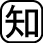 （　　　　　　　　　　　　）⑵　下線部bについて，武士団の中でも特に有力な，のを頭とした武士団を2つ答えなさい。（　　　　　　　　　　　　）（　　　　　　　　　　　　）⑶　　　　にあてはまる天皇を，次のア～エから1人選び，記号を書きなさい。	（　　　　　）ア　天皇　　イ　天皇　　ウ　天皇　　エ　天皇２　図を見て，問いに答えなさい。⑴　が開かれる前，2つの内乱に勝利し，武士として初めて政治のをった人物を，次のア～エから1人選び，記号を書きなさい。	（　　　　　）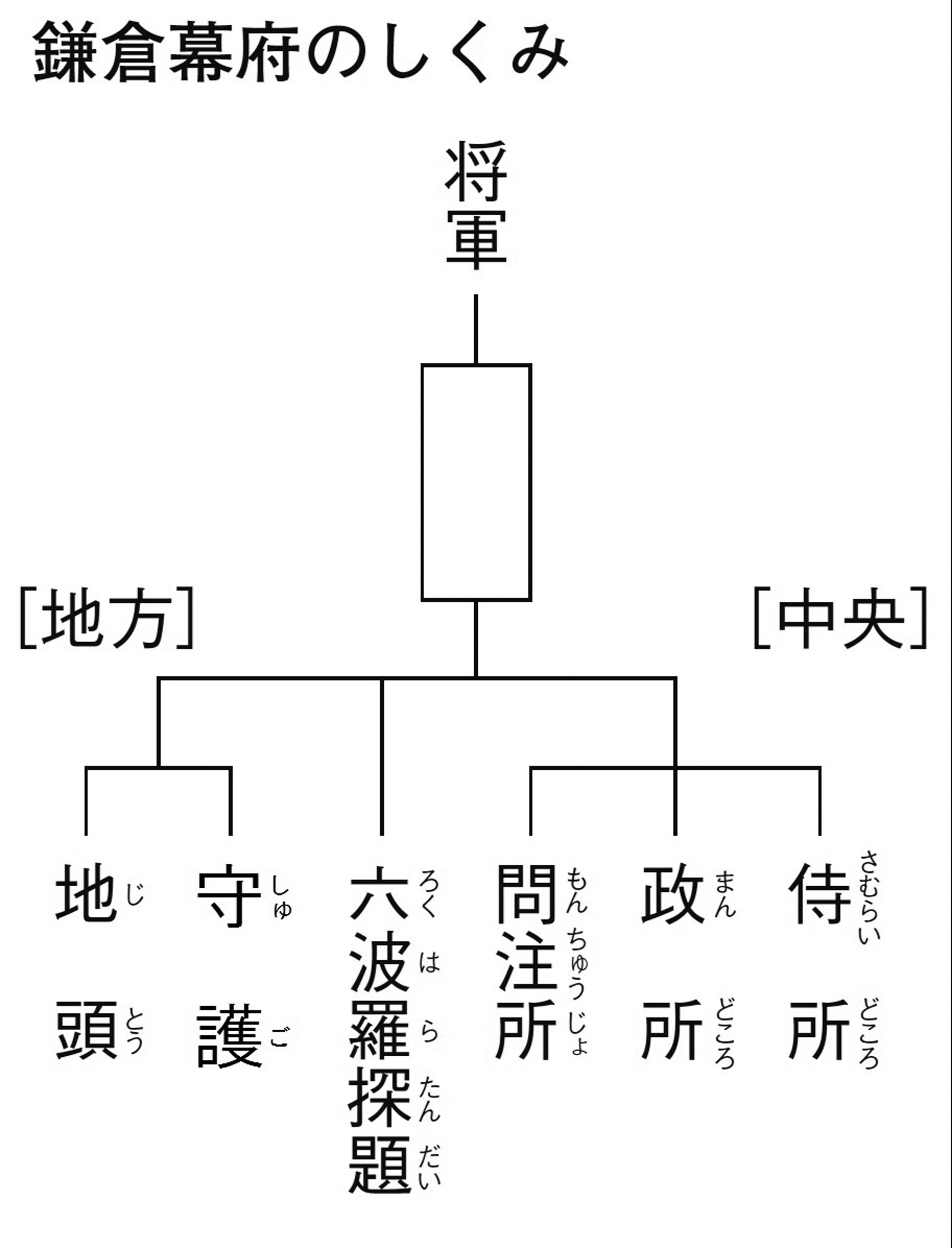 ア　　　イ　　　ウ　　　エ　⑵　図中のやに任命され，と関係を結んだ武士を何といいますか。（　　　　　　　　　　　　）⑶　図中の　　　には，将軍にかわって政治の実権を握った氏が代々したが入ります。あてはまる役職を次のア～エから1つ選び，記号を書きなさい。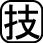 （　　　）ア　　　イ　　　ウ　　　エ　⑷　の乱がきっかけで設置されたものを，図中から1つ探して書きなさい。	（　　　　　　　　　　　　　　　　　　）３　次の文を読んで，問いに答えなさい。　鎌倉時代，が進歩し，鉄製の・の使用が広まったほか，米のにをつくる（ a ）も各地で行われるようになりました。また，交通の便利なところでは，（ b ）が月に三度開かれ，米や布などが取り引きされました。　時代後半に貴族の間でおこったは，浄土を開いた（ c ）や浄土を開いた（ d ）により，武士や農民の間にも広まっていきました。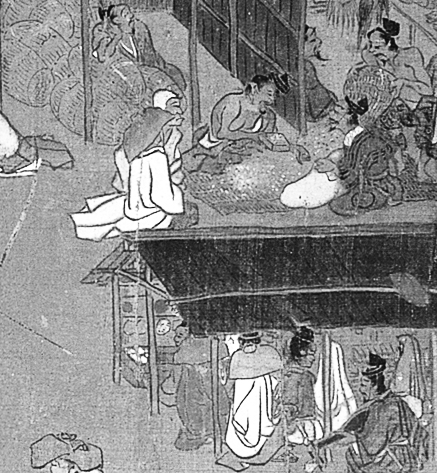 ⑴　（ a ）にあてはまる語句を書きなさい。	（　　　　　　　　　　　　　　　　　　）⑵　右の写真は（ b ）のようすをあらわしています。（ b ）にあてはまる語句を書きなさい。	（　　　　　　　　　　　　　　　　　　）⑶　（ c ）・（ d ）にあてはまる人物を，次から1人ずつ選びなさい。c（　　　　　　　　　　　　）　d（　　　　　　　　　　　　）〔　　　　　　　　　　　　〕